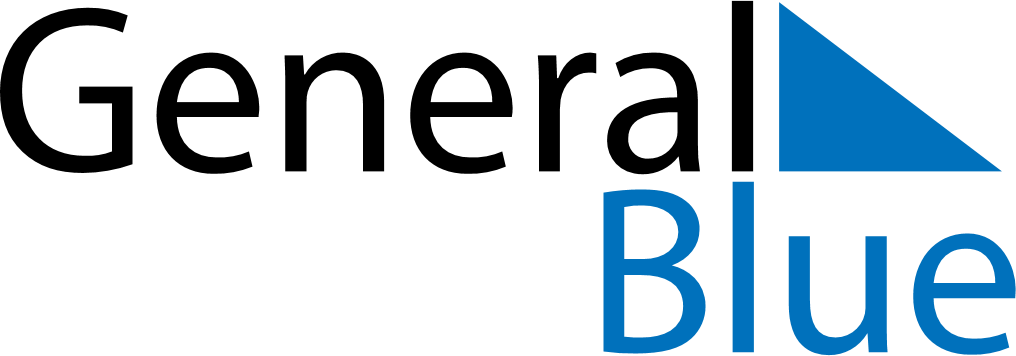 January 2024January 2024January 2024January 2024January 2024January 2024Vintrosa, OErebro, SwedenVintrosa, OErebro, SwedenVintrosa, OErebro, SwedenVintrosa, OErebro, SwedenVintrosa, OErebro, SwedenVintrosa, OErebro, SwedenSunday Monday Tuesday Wednesday Thursday Friday Saturday 1 2 3 4 5 6 Sunrise: 8:56 AM Sunset: 3:10 PM Daylight: 6 hours and 14 minutes. Sunrise: 8:55 AM Sunset: 3:11 PM Daylight: 6 hours and 16 minutes. Sunrise: 8:55 AM Sunset: 3:13 PM Daylight: 6 hours and 18 minutes. Sunrise: 8:54 AM Sunset: 3:14 PM Daylight: 6 hours and 20 minutes. Sunrise: 8:54 AM Sunset: 3:16 PM Daylight: 6 hours and 22 minutes. Sunrise: 8:53 AM Sunset: 3:17 PM Daylight: 6 hours and 24 minutes. 7 8 9 10 11 12 13 Sunrise: 8:52 AM Sunset: 3:19 PM Daylight: 6 hours and 27 minutes. Sunrise: 8:51 AM Sunset: 3:21 PM Daylight: 6 hours and 29 minutes. Sunrise: 8:50 AM Sunset: 3:23 PM Daylight: 6 hours and 32 minutes. Sunrise: 8:49 AM Sunset: 3:24 PM Daylight: 6 hours and 35 minutes. Sunrise: 8:48 AM Sunset: 3:26 PM Daylight: 6 hours and 38 minutes. Sunrise: 8:47 AM Sunset: 3:28 PM Daylight: 6 hours and 41 minutes. Sunrise: 8:46 AM Sunset: 3:30 PM Daylight: 6 hours and 44 minutes. 14 15 16 17 18 19 20 Sunrise: 8:44 AM Sunset: 3:32 PM Daylight: 6 hours and 48 minutes. Sunrise: 8:43 AM Sunset: 3:35 PM Daylight: 6 hours and 51 minutes. Sunrise: 8:42 AM Sunset: 3:37 PM Daylight: 6 hours and 55 minutes. Sunrise: 8:40 AM Sunset: 3:39 PM Daylight: 6 hours and 58 minutes. Sunrise: 8:38 AM Sunset: 3:41 PM Daylight: 7 hours and 2 minutes. Sunrise: 8:37 AM Sunset: 3:43 PM Daylight: 7 hours and 6 minutes. Sunrise: 8:35 AM Sunset: 3:46 PM Daylight: 7 hours and 10 minutes. 21 22 23 24 25 26 27 Sunrise: 8:34 AM Sunset: 3:48 PM Daylight: 7 hours and 14 minutes. Sunrise: 8:32 AM Sunset: 3:50 PM Daylight: 7 hours and 18 minutes. Sunrise: 8:30 AM Sunset: 3:53 PM Daylight: 7 hours and 22 minutes. Sunrise: 8:28 AM Sunset: 3:55 PM Daylight: 7 hours and 26 minutes. Sunrise: 8:26 AM Sunset: 3:57 PM Daylight: 7 hours and 31 minutes. Sunrise: 8:24 AM Sunset: 4:00 PM Daylight: 7 hours and 35 minutes. Sunrise: 8:22 AM Sunset: 4:02 PM Daylight: 7 hours and 40 minutes. 28 29 30 31 Sunrise: 8:20 AM Sunset: 4:05 PM Daylight: 7 hours and 44 minutes. Sunrise: 8:18 AM Sunset: 4:07 PM Daylight: 7 hours and 49 minutes. Sunrise: 8:16 AM Sunset: 4:10 PM Daylight: 7 hours and 53 minutes. Sunrise: 8:14 AM Sunset: 4:12 PM Daylight: 7 hours and 58 minutes. 